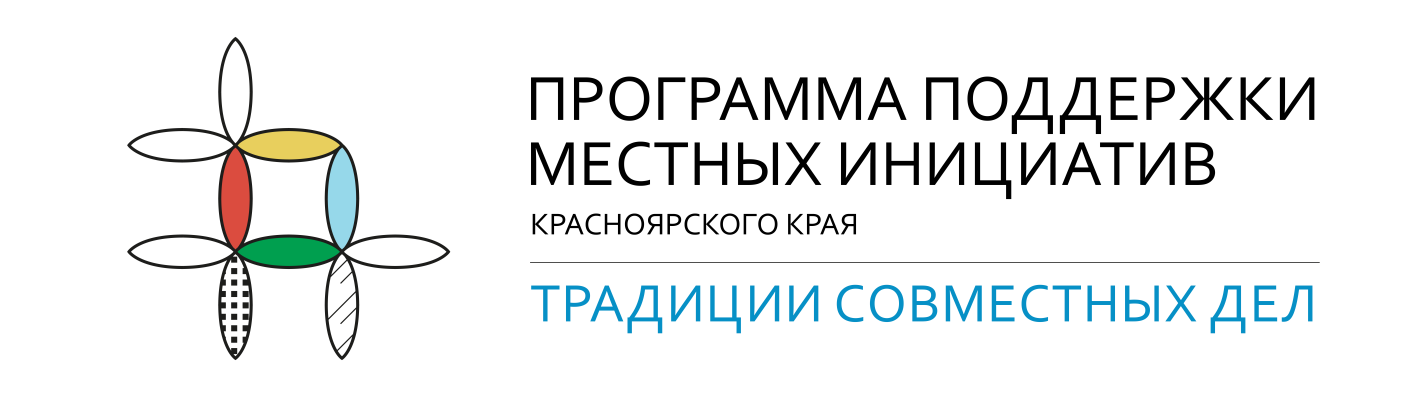 Уважаемые жители Канского района!Представляем Вашему вниманию ПРОГРАММУ ПОДДЕРЖКИ МЕСТНЫХ ИНИЦИАТИВ (ППМИ)ЧТО ТАКОЕ ППМИ?ППМИ – это механизм, позволяющий объединить финансовые ресурсы краевого бюджета, бюджета муниципального образования, средства физических и юридических лиц, и направить их на решение социально-значимых проблем.ОСНОВНЫЕ НАПРАВЛЕНИЯ: -объекты коммунальной инфраструктуры и внешнего благоустройства;-объекты первичных мер пожарной безопасности;- объекты культуры (сельские дома культуры, библиотеками);- детские площадки;- парки;- места отдыха;- спортивные площадки;- площади;- места захоронения;ЭТАПЫ РЕАЛИЗАЦИИ:Проведение собраний населения для выбора приоритетного проекта;Подготовка и направление заявок;Конкурсный отбор;Реализация проекта;Торжественное открытие.УСЛОВИЯ СОФИНАНСИРОВАНИЯ:85% - краевой бюджет;5% - муниципальный бюджет;3% - средства граждан;7% - бизнесс.ЧТО НЕОХОДИМО ОТ ЖИТЕЛЕЙ:	- желание и вера в победу;- голосование за проект;- определение актива из числа жителей. Выдвижение представителей в состав инициативной группы, утверждаемой решением общего собрания;- участие в подготовке и проведении подготовительных мероприятий;- участие в общем собрании населения;- вклад в денежной форме или обеспечение нефинансового вклада (труд, материал и пр.).КАК ПОБЕДИТЬ?У Нас есть все шансы! Необходимо всего то:- максимально участвовать во всех этапах, пригласить на собрание всех друзей, родных и близких;- принять участие в финансировании (денежный вклад или вклад трудом, материалами);- обязательно участвовать юридическим лицам, индивидуальным предпринимателямГДЕ ВЗЯТЬ ДОПОЛНИТЕЛЬНУЮ ИНФОРМАЦИЮ?Ознакомиться с примерами реализованных проектов и дополнительной информацией о ППМИ  на официальном сайте Программы поддержки местных инициатив Красноярского края по адресу www.ppmi24.ru